News Corp Australia Sacks Most of its Photographers and Subeditors The Daily Telegraph, the Herald Sun and the Courier-Mail are set to lose dozens of staff each – the Queensland masthead alone will cut 45 – although the company is not revealing the total number of job losses.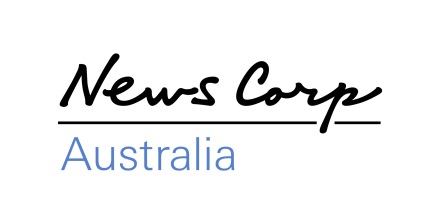 The Guardian 4.11.17https://www.theguardian.com/media/2017/apr/11/news-corp-australia-sacks-most-of-its-photographers-and-subeditors-to-cut-costs?utm_source=API+Need+to+Know+newsletter&utm_campaign=399d6891f8-EMAIL_CAMPAIGN_2017_04_11&utm_medium=email&utm_term=0_e3bf78af04-399d6891f8-31697553